TOPCHEM®                                              PENETRANT  SPAWCHEM - LIQUIDDate of issue: 2009-08-04             Revision date: MATERIAL SAFETY DATA SHEET1. CHEMICAL PRODUCT AND COMPANY IDENTIFICATION1.1 Chemical product identification:      Product name:  Penetrant SPAWCHEM  PN-EN 571-1 II Cd-Ad            1.2 Application and use: Nondestructive testing of welded parts 			       Destined for professional use.1.3 Manufacturer identification: Zakład Chemii Technicznej TOPCHEM                                25-756 Kielce, ul. Barytowa 12, Poland                                Telephone/fax: +48 41 3454747			                                Mobile phone 0048 601 439 1042. HAZARDS IDENTIFICATION            Inhalation: 
            Causes irritation to respiratory tract. May cause damage of lungs if swallowed.
            Eye Contact: 
            Vapors can cause eye irritation. Contact can produce pain.3. COMPOSITION/INFORMATION ON INGREDIENTS             Ingredients:	Ether glycol                    30-45%       				CAS No	112-34-5				Classification:   Xi	R: 36			Refined hydrocarbons mixture	65-50%				CAS No	64742-47-8				Classification:   Xn	R: 65			Solvent dye		0,3-1%				CAS No	92257-31-3Classification:   Xn	R: 624. FIRST AID MEASURESSkin Contact: 
Dirty parts of body wash with warm water and soap. Remove contaminated clothing and shoes.  
Eye Contact: 
Immediately flush eyes with plenty of water for at least 15 minutes, lifting lower and upper eyelids occasionally. Get medical attention immediately.5. FIRE FIGHTING MEASURES           Immediately remove container from the place of fire. Containers may ignite or explode.              Containers  should be cool with water if could not remove.            Extinguishing media:  Use dry chemical, carbon dioxide, water spray or alcohol-resistant           foam.6. ACCIDENTAL RELEASE MEASURES           Absorb leaks with inert material (sand or earth), then place into chemical waste container.           Wash the floor. Aerate store room.TOPCHEM®                                              PENETRANT  SPAWCHEM - LIQUID7.HANDLING AND STORAGE           Handling: Do not eat, drink and smoke when using spray or liquid and use it in well                              ventilated room. Avoid of vapour inhalation. Use with adequate ventilation.           Storage: : Store of general use.8. EXPOSURE CONTROLS/PERSONAL PROTECTION           Ventilation System: 
           A system of  local and general exhaust is recommended to keep employee exposures           below exposure limits. Wear polyethylene/nitrile gloves.9. PHYSICAL AND CHEMICAL PROPERTIES          Physical state (form, colour, smell) at 20oC:          Red solution with mild ethereal odor.          Boiling point: ca225 - 245o C          Flash point: ca 73oC          Self-ignition point: 225oC          Freezing point: ca -50oC          pH: Not applicable          Density: ca 1,0 kg/dm3          Solubility in water: insoluble          Solubility in organic solvents: soluble in hydrocarbons          Explosion limit: lower-0,6%			   upper-5,9%10. STABILITY AND REACTIVITY           Stable under ordinary conditions of use and storage.11. TOXICOLOGICAL INFORMATION         Oral rat LD50> 2000mg/kg         Irritating for skin, conjunctiva, mucosal. Sensitizations not stated12. ECOLOGICAL INFORMATION         Environmental Fate: 
         When released into the soil, this material is expected to quickly absorb and considerably          biodegrade. When released into water, this material is expected to quickly evaporate and         biodegrade. This material is not expected to significantly        bioaccumulate. When released into the air, this material may be moderately degraded by        reaction with photochemically produced hydroxyl radicals.
        Environmental Toxicity: 
        This material is not expected to be toxic to aquatic life; LC/IC/EC50  above 1000 mg/l. 13. DISPOSAL CONSIDERATIONS        Product and packaging must be disposed in accordance with local and national regulations.        Empty container should be transmit to utilization.14. TRANSPORT INFORMATION        Not classified as dangerous.TOPCHEM®                                              PENETRANT  SPAWCHEM - LIQUID15. REGULATORY INFORMATION        Warning symbols:	Xn	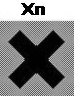            Harmful		     Danger phrases: (R)     68/22  Harmful when swallowed         Safety phrases: (S)           16 Keep away from sources of ignition - No smoking                                            24/25 Avoid any inhalation, contact with skin and eyes. Wear suitable                                                      protective clothing and gloves		                         26 In the case of eye contamination flush eye with plenty of water 51 Use only in well-ventilated areas.       POLISH REGULATORY INFORMATIONUstawa z dnia 11 stycznia 2001r o substancjach i preparatach chemicznych (Dz.U. 01.11.84 z późniejszymi zmianami)Rozporządzenie (WE) Nr 1907/2006 Parlamentu Europejskiego i Rady z dnia 18 grudnia  2006r w sprawie rejestracji, oceny, udzielania zezwoleń i stosowanych ograniczeń w zakresie chemikaliów (REACH) i utworzenia Europejskiej Agencji Chemikaliów (Dz.Urz.UE seria L Nr 396 z dnia 30 grudnia 2006r oraz sprostowanie Dz.Urz.UE seria L Nr 136 z dnia 29 maja 2007r)Rozporządzenie Min. Zdrowia z dnia 28 września 2005r w sprawie wykazu substancji   niebezpiecznych wraz z ich klasyfikacją i oznakowaniem ( Dz.U.05. 201.1674 z późn. zm.)Rozporządzenie Min. Zdrowia z dnia 2 września 2003r w sprawie kryteriów i sposobu  klasyfikacji substancji i preparatów chemicznych, ( Dz.U.03.171.1666 z późn. zm. )Rozporządzenie Min. Zdrowia  z dnia 13 listopada 2007r w sprawie karty  charakterystyki (Dz.U.07.215.1588 z późn. zm.)Rozporządzenie Min. Zdrowia z dnia 14 sierpnia 2002r  w sprawie obowiązku  dostarczenia karty  charakterystyki preparatów niezaklasyfikowanych jako niebezpieczne (Dz.U.02.142.1194 z późn. zm.). Rozporządzenie Min. Zdrowia z dnia 2 września 2003r  w sprawie oznakowania opakowań substancji niebezpiecznych i preparatów niebezpiecznych                             (Dz.U.03.173.1679 z późn. zm.)       8.   Ustawa z dnia 27 kwietnia 2001r o odpadach (Dz.U.01.62.628 z późn. zm.)      9.   Rozporządzenie Min. Środowiska z dnia 27 września 2001r w sprawie katalogu               odpadów (Dz.U.01.112.1206 z późn. zm.)    10.   Ustawa z dnia 11 maja 2001r o opakowaniach i odpadach opakowaniowych              (Dz.U.01.63.638 z późn. zm.)TOPCHEM®                                              PENETRANT  SPAWCHEM - LIQUID    11.   Rozporządzenie Min. Gospodarki i Pracy z dnia 5 lipca 2004r w sprawie ograniczeń ,              zakazów lub warunków produkcji, obrotu lub stosowania substancji niebezpiecznych i              preparatów niebezpiecznych oraz zawierających je produktów(Dz.U.04.168.1762 z             późn. zm.)    12.   Rozporządzenie Min. Zdrowia z dnia 20 kwietnia 2005r w sprawie badań i pomiarów              czynników szkodliwych dla zdrowia w środowisku pracy (Dz.U.05.73.645 z późn.             zm.)    13.   Rozporządzenie Min. Zdrowia z dnia 30 grudnia 2004r w sprawie bezpieczeństwa i              higieny pracy związanej z występowaniem w miejscu pracy czynników chemicznych              (Dz.U.05.11.86 z późn. zm.)    14.   Rozporządzenie Min. Pracy i Polityki Społecznej z dnia 29 listopada 2002r w sprawie najwyższych dopuszczalnych stężeń i natężeń czynników szkodliwych dla zdrowia w             środowisku pracy (Dz.U.02.217.1833 z późń. zm.)    15.   Rozporządzenie Min. Zdrowia z dnia 14 marca 2003r w sprawie sposobu oznakowania             miejsc, rurociągów oraz pojemników i zbiorników służących do przechowywania lub             zawierających substancje niebezpieczne lub preparaty niebezpieczne (Dz.U.03.61.552               z późn. zm.)    16.  Umowa europejska dotycząca międzynarodowego przewozu drogowego towarów             niebezpiecznych (ADR) (Dz.U.05.178.1481 z późn. zm.)    17.   Ustawa z dnia 28 października 2002r o przewozie drogowym towarów                         niebezpiecznych (Dz.U.02.199.1671 z późn. zm.)    18.   Regulamin międzynarodowego przewozu kolejami towarów niebezpiecznych (RID)             wydany na podstawie Konwencji o międzynarodowym przewozie kolejami (COTIF)             sporządzony w Bernie dnia 9 maja 1980r (Dz.U.85.34.158 z późn. zm.)    19.   Rozporządzenie Min. Środowiska z dnia 24 lipca 2006r. w sprawie warunków, jakie             należy spełnić przy wprowadzeniu ścieków do wód lub ziemi oraz w sprawie substan-            cji szczególnie szkodliwych dla środowiska wodnego (Dz.U.06.137.984 z późn. zm16. OTHER INFORMATION    	This MSDS has been prepared according to current knowledge and based on the MSDS            of the ingredients and internet basis.CERTIFICATE of  THE NATIONAL INSTITUTE OF HIGIENE  NR PZH/HT 1527/2002